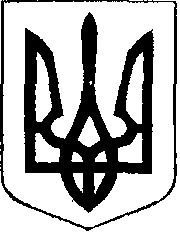                                                У К Р А Ї Н А  Жовківська міська рада  Львівського району Львівської області37-а чергова сесія  VIII-го демократичного скликання	         РІШЕННЯвід  26.04.2023 р.    №  19	         м. ЖовкваПро затвердження проекту землеустрою щодо відведення земельної ділянки площею 0,1423 га для обслуговування пам’ятки архітектури національного значення Синагога (охоронний №389) в місті Жовкві по вулиці Запорізька, 8Розглянувши клопотання представника Львівської національної галереї мистецтв імені Б. Г. Возницького та долучені матеріали, керуючись  ст. 26 Закону України «Про місцеве самоврядування в Україні», пунктом 6 Прикінцевих і перехідних положень Закону України «Про внесення змін до деяких законодавчих актів України щодо розмежування земель державної та комунальної власності», статтями 12, 791, 122 Земельного кодексу України, за погодженням постійної комісії з питань земельних відносин, земельного кадастру, планування території, будівництва, архітектури, охорони пам’яток, історичного середовища, природокористування та охорони довкілля, Жовківська міська радаВ И Р І Ш И Л А:1. Затвердити проект землеустрою щодо відведення земельної ділянки кадастровий номер 4622710100:01:019:0030 площею 0,1423 га для цілей підрозділів 08.01-08.03, 08.05 та для збереження та використання земель природно-заповідного фонду (КВЦПЗ 08.04), вид використання - для обслуговування пам’ятки архітектури національного значення Синагога (охоронний №389) в місті Жовкві по вулиці Запорізька, 8.2.  Контроль за виконанням рішення покласти на постійну комісію з питань земельних відносин, земельного кадастру, планування території, будівництва, архітектури, охорони пам’яток, історичного середовища, природокористування та охорони довкілля (Креховець З.М.).          Міський голова                                                    Олег ВОЛЬСЬКИЙ                                                       